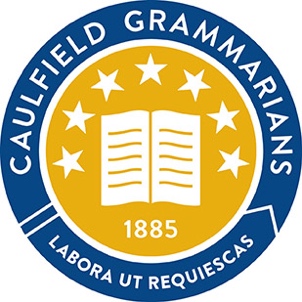 CGA COMMITTEE NOMINATION FORMMonday, 27 April 2020The Executive Directorcgaexecutive@caulfieldgs.vic.edu.auCaulfield Grammarians’ AssociationPO Box 25ELSTERNWICK, VIC  3185We the undersigned wish to nominate _________________________________________________________for the position of ____________________________________________________________________________on the Committee of the Caulfield Grammarians’ Association Inc.Proposers signature:	________________________________________________________________________Seconders signature:	________________________________________________________________________Nominees signature:	________________________________________________________________________